Алгебра 10 клас. СтандартКонтрольна робота : «Тригонометричні функції»Варіант 1Варіант 21. Кутом якої чверті є кут, радіанна міра якого 3,5 радіана?1. Кутом якої чверті є кут, радіанна міра якого 7,3 радіана?         A) І                               Б) ІІ                               В)ІІІ                                Г) ІV         A) І                               Б) ІІ                               В)ІІІ                                Г) ІV2. Знайдіть значення виразу  2. Знайдіть значення виразу                A) 0                               Б) -1                             В)                                Г) 1              A) 0                               Б) -1                             В)                                Г) 13. Знайдіть , якщо   ,   .3. Знайдіть , якщо   ,   .              A) 0,2                               Б) -0,6                             В)-0,2                           Г) 0,6              A) 0,2                               Б) -0,6                             В)-0,2                           Г) 0,64.Спростіть вираз     4. Спростіть вираз                   A)                               Б)                            В)                           Г)               A)                               Б)                            В)                           Г) 5. Укажіть рисунок, на якому зображено графік функції 5. Укажіть рисунок, на якому зображено графік функції А)	В) Б)                                                                                                          Г)   А)	В) Б)                                                                                                          Г)   А)	В) Б)                                                                                                          Г)   А)	В) Б)                                                                                                          Г)   А)	В) Б)                                                                                                          Г)   6. Розв’яжіть рівняння 6. Розв’яжіть рівняння 6. Розв’яжіть рівняння 6. Розв’яжіть рівняння 6. Розв’яжіть рівняння               A)                              Б)                                    В)               Г)                                     A)                              Б)                                    В)               Г)                                     A)                              Б)                                    В)               Г)                                     A)                              Б)                                    В)               Г)                                     A)                              Б)                                    В)               Г)                       7. Встановіть відповідність між функціями, заданими формулами (1-3), та їх властивостями (А-Г).7. Встановіть відповідність між функціями, заданими формулами (1-3), та їх властивостями (А-Г).7. Встановіть відповідність між функціями, заданими формулами (1-3), та їх властивостями (А-Г).7. Встановіть відповідність між функціями, заданими формулами (1-3), та їх властивостями (А-Г).7. Встановіть відповідність між функціями, заданими формулами (1-3), та їх властивостями (А-Г).1. А. Функція немає найбільшого значенняА. Функція немає найбільшого значення1.А. Найменше значення функції дорівнює -1 при 2. Б. Найбільше значення функції дорівнює 1 при Б. Найбільше значення функції дорівнює 1 при 2.Б. Функція немає найменшого значення3.В. Функція є зростаючою на всій області визначенняВ. Функція є зростаючою на всій області визначення3.В. Функція непарнаГ. Функція парнаГ. Функція парнаГ. Функція є спадною на всій області визначення8. Розв’яжіть рівняння 8. Розв’яжіть рівняння 9*. Побудуйте графік функції    (запишіть розв’язання)9*.Побудуйте графік функції (запишіть розв’язання)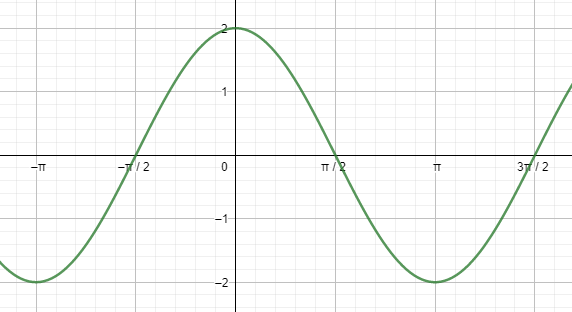 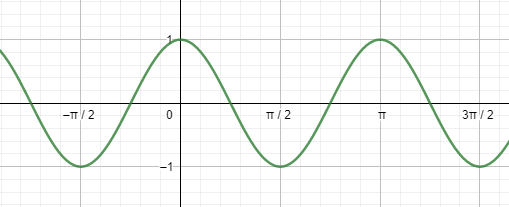 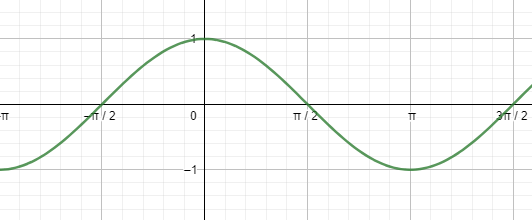 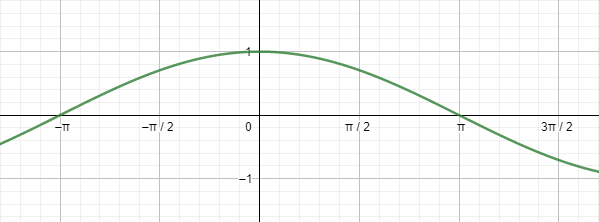 